Washington Natural Heritage Program 
Rare Plant Sighting FormTaxon Name: Confident of identification?   Yes    No   If no, explain: 
Survey Site Name: Surveyor’s Name / email: Survey Date: County: Township: 	 Range:    Section(s):    ¼ of ¼ (e.g. NW of NE): Directions to site: Mapping: Please answer the following1. I used GPS to map the population:    	  	 Coordinates are in electronic file on diskette (preferred)    Coordinates written belowWhat do coordinates represent? GPS accuracy:	 Uncorrected    Corrected to <5m	GPS datum:  	GPS coordinates: 2.  I used a topographic map to map the population (please attach a map with location and extent of rare plant population clearly drawn):     Yes, I am confident I have accurately located and mapped the population at map scale.  No, but I am confident the population is within the general area indicated on the map.3.  To the best of my knowledge, I mapped the entire extent of this population
	 Yes	   No    Unknown   If no/unknown, explain: 

4.  Is a revisit needed?    No    Yes   If yes, why? 
Ownership (if known): Population Size (number of individuals, clumps, etc.): Population Data (vigor, microhabitat, phenology, etc.): 
  Plant Association (include author, citation, or classification, e.g. Daubenmire):   
Associated Species (include % cover by layer and by individual species for dominants in each layer):Lichen/moss layer: Herb layer: Shrub layer: Tree layer:  General Description (landscape, surrounding plant communities, land forms, land use, etc.): Minimum elevation (ft.): 		Maximum elevation (ft.):  Size (acres): 		Aspect:  		Slope: Photo taken?      Yes     NoManagement Comments (exotics, roads, hydrology, adjacent land use, etc.): Protection Comments (legal actions / strategies needed to secure protection for site): 
Additional Comments (discrepancies, general observations, etc.):     
Please mail or email completed form with map:
Washington Department of Natural ResourcesWashington Natural Heritage ProgramPO Box 47014Olympia WA 98504-7014Natural_Heritage_Program@dnr.wa.gov
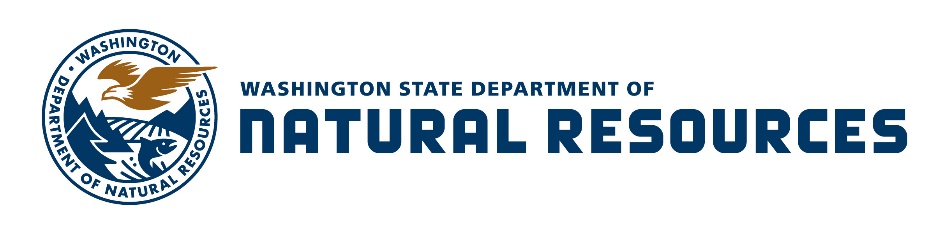 